HOMEWORK PACKET – WEEK OF MAY 4TH                 Dear Parents and families,Weekly homework is outlined below. Homework sheet will be included on my website along with my newsletter. Please sign and return this form every Friday. If there are any questions, please feel free to e-mail me at awerniak@summithill.orgThank you,Miss WerniakWEEKLY HOMEWORKDue: Friday, May 4th               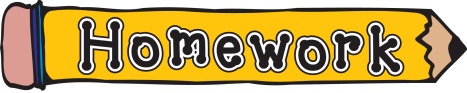 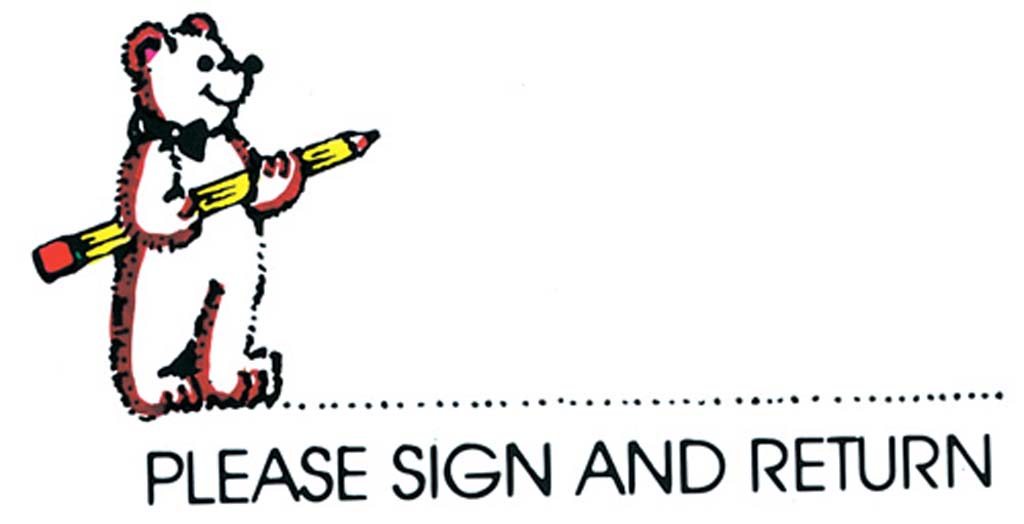 Math: Telling Time Practice Reading: Practice reading your weekly story & Comprehension Activities Word Work: Spelling List B10 & Practice     